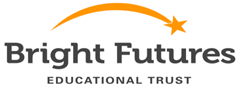 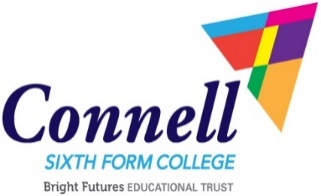 Connell Sixth Form CollegeTEACHER OF PSYCHOLOGY/SOCIOLOGY Required from 24th August 2017 Bright Futures Educational TrustBright Futures Educational Trust (BFET) is a partnership of schools based in the North West. Our aim is to provide a quality education that opens up real choices for every one of our pupils, raising aspirations and helping every child to achieve their ambitions, no matter their background. The Trust currently has seven partner schools.Bright Futures Educational Trust is establishing itself as a leader in educational excellence. Our partner schools, Board of Directors and Members of the Trust are united in their mission to give our young people the quality education that they deserve.Ultimately, BFET is passionate about offering a world-class education to our pupils that means every single one reaches their full potential, making sure no child is left behind and our values of integrity, passion and hard work are at the heart of everything that we do.Further information about the Trust, our Vision and Values, our schools etc. please visit our website at: http://bfet.co.uk. Connell Sixth Form CollegeThe staff at this College enjoy delivering an outstanding education to the young people of East Manchester.  In this exciting and stimulating environment there are many opportunities for staff to bring their creative ideas to contribute to the College’s continuing development.  Here is where all staff prepare the students to take their next steps into University, high level Apprenticeships or A level entry careers.In September 2014 we moved into a bespoke, modern college building at the heart of the Beswick Hub to enable us all to continue to work in this supportive and caring environment on this exciting educational pathway with our students.Our work with elite athletes, delivering the education they wish for, alongside their rigorous training schedule means that staff and students can enjoy the extra dimension this brings to the College and are happy to work with these athletes within a flexible teaching programme.Connell Sixth Form College will develop and inspire resilient young adults willing to take risks and celebrate success.  The College’s promise to these young people is that no student will leave Connell College without a pathway to progress on to.  Join us on this exciting journey! Connell Sixth Form College aims to develop and inspire resilient young adults willing to take risks and celebrate success.   Further information about Connell Sixth Form College, please visit our website at:  www.connellsixthformcollege.comFaculty of Social ScienceWe are recruiting a teacher of Psychology & Sociology commencing 24th August 2017. The faculty prides itself on a high standard of teaching, learning and assessment. The successful candidate will maintain and build on the standards that have been embedded through a commitment to personal & professional development. The Social Science Faculty is one of the strongest at the college, made up of an experienced Psychology teacher (Director of Faculty), experienced Sociology teacher (Director of Teaching & Learning) and an NQT Law teacher. The EDUQAS (WJEC) specification is delivered in Psychology and the AQA specification in Sociology. Job DescriptionAt Connell Sixth Form College, as a Teacher of Sociology & Psychology you will be responsible for each of your student’s enjoyment of study, outcomes and achievements in this subject.  You will be a successful teacher delivering good and outstanding lessons, who is able to enthuse, motivate and inspire students to reach their potential and exceed their aspirations.  The successful candidate must have a commitment to high standards and hard work to secure high quality outcomes for all students. They must also be enthusiastic about the development of the College and be willing to play an active part in the College's progress.Specific ResponsibilitiesMaintain clear expectations and high standards of professionalism at all times.Organisation and planning of your lessons.Monitoring of and being accountable for student attainment and progress, in accordance with the College’s policies.Being accountable to the Head of Law and Sociology for your standards of teaching and learning delivered by the Faculty of Social Science.Working collaboratively and sharing good practice within the College and the Trust, to continually raise standards and develop the ethos in all areas of the College, not just the academic provision. Attend College events and activities as directed by the Principal.The Bright Futures Educational Trust has a strong research arm and staff at the College will be given the opportunity to make contributions to and develop their expertise through this facility.Staff will be expected to share their expertise across all the schools in the Trust.The Subject AreaLead by example in a professional way.  Model the high standards which will ensure the attainment, progress, discipline and motivation of all of the students.Support the Director of Faculty in the effective setting of targets and monitoring of the students within the Faculty, through effective operation of quality control systems measured against national quality standards and performance criteria.Ensure the departmental rooms have displays which are vibrant, stimulating and regularly refreshed.Ensure reporting of the students’ progress in this subject is professional and informative with clear targets set.Apply effective strategies to support individuals and groups of students who are underperforming in order that they meet or exceed their targets.Monitor the impact of these strategies; adapt and develop them when necessary to ensure the best outcomes for each student.Apply effective strategies to support individuals and groups of students who are part of the College’s SEND agenda in order to ensure that they meet or exceed their targets.Liaise with parents/carers to offer information and guidance to ensure the students gain maximum benefit from the learning opportunities.Ensure that the departmental resources and equipment are well cared for.When required, be responsible for the organisation of departmental visits and excursions in accordance with College policies.Keep up-to-date with Trust and national developments in the subject area, teaching practices and methodology.Deliver part of the flexible programme for elite athletes, if required.The DepartmentSupport the Director of Faculty as required.The CollegeEnsure that all College policies are adhered to and consistently implemented.Ensure all areas of the College are maintained to a very high standard, including supervision of student social areas on particular designated days. Promote and publicise the work and achievement of the staff and students in the Faculty.Support, through the faculty’s specialism, the wider curriculum and extra curriculum of the College.Additional responsibilitiesYou will be expected to assist with the College open events and recruitment process, in line with the college calendar. Any other duties as may from time to time be reasonably required.The duties of this post may vary from time to time without changing the general character of the post or of the level of responsibility within it.The duties of this post may vary from time to time without changing the general character of the post or of the level of responsibility within it.The Bright Futures Educational Trust is committed to safeguarding and promoting the welfare of children and young people and expects all staff and volunteers to share this commitment, any successful applicant will be required to undertake an Enhanced Disclosure.This post involves working with children, young people, vulnerable adults or is a position of trust.  The amendments to the Exceptions Order 1975 (2013) provide that certain spent convictions and cautions are ‘protected’ and are not subject to disclosure to employers and cannot be taken into account.  Guidance and criteria on the filtering of these cautions can be found at the Disclosure and Barring Service website (www.gov.uk/dbs).  Person SpecificationEssentialDesirableQualifications, Educational and TrainingDegree and teaching qualification in the relevant subject.Recent, relevant in-service training.Commitment to CPD both personal and for others.Further professional qualifications.Relevant ExperienceSuccessful teaching experience, including the teaching of the subjects to A-level. A NQT will be considered.  However, a NQT will need to demonstrate clear strengths that compensate for lack of experience.Experience of teaching on the new linear specifications.Evidence of a contribution to areas such as the wider curriculum and the extended curriculum.Knowledge, skills and abilitiesExcellent classroom practitioner with a real passion for the subjects and an ability to communicate that passion.Very good oral and written communication skills.Ability to work as part of the team developing a brand-new College.Ability to plan, organise and adapt.Excellent IT skills.Experience of the role of the Tutor.Other skills and abilitiesA belief in the ethos of the College.Commitment to care and support for every student in the College.Flexibility and willingness to be involved in the developing College and at times to be in College outside College hours.Willingness to be involved in and support the work of the Bright Futures Educational Trust.Commitment to the responsibility for and practices concerned with the safeguarding and promoting the welfare of young people. 